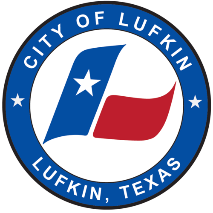 Outside the City’s extraterritorial limits, the rate shall be equivalent to two (2) times that rate inside the City limit.INDUSTRIES BY BOD AND TSS	$11.99+V (2.36 + (.004069 X BOD) + (.002226 X TSS))SEWER RATES MINIMUM CHARGE OF 2000 GALLONS $11.99	MAXIMUM $81.83RESIDENTIAL CUSTOMERS SHALL BE CHARGED SEWER BASED ON AN AVERAGE CONSUMPTION FOR THE MONTHS OF DECEMBER, JANUARY AND FEBRUARY. IF THE CUSTOMER DOES NOT HAVE THESE THREE MONTHS THEIR SEWER CHARGE IS TO BE BASED ON THE ACTUAL MONTHLY CONSUMPTION UNTIL SUCH AVERAGE IS ATTAINABLE. SANITATIONRESIDENTIAL:		$16.48 + $1.36 = $17.84COMMERCIAL		$20.00 + $1.65 = $21.65 RESIDENTIAL WATERFIRST2000GALLONS$13.26$19.89NEXT8000GALLONS$3.40$27.20$40.46$5.10$40.80$60.69ABOVE10000GALLONS$3.93$5.90IRRIGATION WATERFIRST2000GALLONS$13.26$19.89NEXT8000GALLONS$3.40$27.20$40.46$5.10$40.80$60.69ABOVE10000GALLONS$3.93$5.90COMMERCIAL WATERFIRST2000GALLONS$13.26$19.89NEXT48000GALLONS$3.40$163.20$176.46$5.10$244.80$264.69ABOVE50000GALLONS$3.93$5.90BURKE RESIDENTIAL WATERFIRST2000GALLONS$22.54minimumNEXT8000GALLONS$5.80$46.40$68.94Per 1,000ABOVE10000GALLONS$6.68Per 1,000BURKE IRR WATERFIRST2000GALLONS$22.54minimumNEXT8000GALLONS$5.80$46.40$68.94Per 1,000ABOVE10000GALLONS$6.68Per 1,000BURKE COMMERCIAL WATERFIRST2000GALLONS$22.54minimumNEXT48000GALLONS$5.80$278.40$300.94Per 1,000ABOVE50000GALLONS$6.68Per 1,000INDUSTRIAL INSIDEOUTSIDEFIRST2000GALLONS$313.76Minimum$470.64minimumABOVE2000GALLONS$2.22Per 1,000$3.33Per 1,000WHOLE SALE WATERFIRST2000GALLONS$11.24MinimumABOVE2000GALLONS$2.21Per 1,000UNTREATED WHOLE SALEFIRST2000GALLONS$11.24MinimumABOVE2000GALLONS$1.19Per 1,000RESIDENTIALFIRST 2000 GAL$11.99MINIMUMCOMMERCIALFIRST 2000$11.99MINIMUMABOVE 2000 $ 3.88PER THOUSANDABOVE 2000$4.29PER 1000OUTSIDE CITY 2.00 TIMESNO MAXRESTAURANT$11.99MINIMUM$8.46XNO MAX